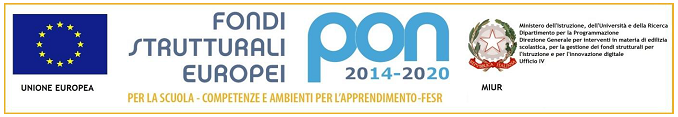 Ai Docenti Agli alunni e ai genitori Ai Collaboratori ScolasticiAl D.S.G.A.Al Sito webOggetto: III Edizione Premio Scrittura Creativa Piccola Giorgia Russo - Invito alla partecipazioneCome da comunicazione inviata dal Presidente dell’Associazione Con Giorgia per la Vita, dr. Russo A., acquisita agli atti dell’Istituto, si rende noto che giovedì 19 maggio presso il Castello Angioino di Mola di Bari, alle ore 18,00, si terrà la III Edizione del Premio di Scrittura Creativa Piccola Giorgia Russo “Una Fiaba è… per Sempre”.Docenti, alunni e genitori sono caldamente invitati a partecipare.Si invitano, pertanto, i docenti in indirizzo a comunicare l’iniziativa ad alunni e famiglie per tramite comunicazione scritta.   Il Dirigente Scolastico  f.to Porziana Di Cosola       Firma autografa sostituita a mezzo stampa ex art. 3, c.2, D.Lgs. n. 39/93Prot. n. 2758/B18Mola di Bari, 16 maggio 2016  Circolare n. 197